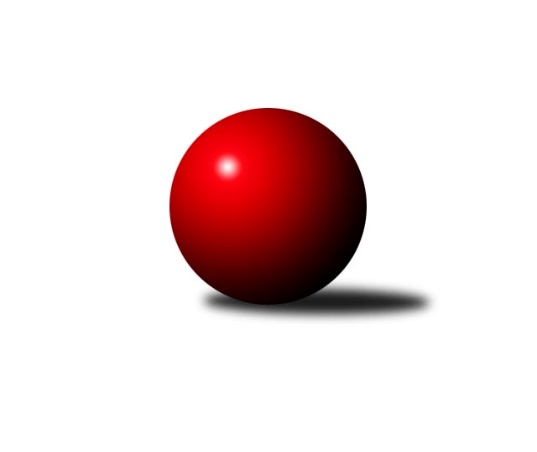 Č.21Ročník 2021/2022	27.4.2024 Zlínský krajský přebor 2021/2022Statistika 21. kolaTabulka družstev:		družstvo	záp	výh	rem	proh	skore	sety	průměr	body	plné	dorážka	chyby	1.	KK Kroměříž A	21	18	0	3	126.0 : 42.0 	(174.0 : 78.0)	2691	36	1822	868	34.3	2.	TJ Valašské Meziříčí C	21	16	1	4	115.5 : 52.5 	(155.0 : 97.0)	2569	33	1784	786	40	3.	KK Camo Slavičín A	21	15	2	4	111.5 : 56.5 	(147.0 : 105.0)	2578	32	1787	791	37.5	4.	TJ Kelč	21	14	0	7	101.0 : 67.0 	(142.5 : 109.5)	2566	28	1776	790	40.6	5.	TJ Gumárny Zubří	21	12	0	9	94.0 : 74.0 	(130.5 : 121.5)	2579	24	1795	784	43.4	6.	KC Zlín C	21	12	0	9	84.5 : 83.5 	(127.0 : 125.0)	2555	24	1768	788	39.1	7.	SC Bylnice	21	10	1	10	77.5 : 90.5 	(116.5 : 135.5)	2485	21	1736	748	41.3	8.	KK Camo Slavičín B	21	6	1	14	68.0 : 100.0 	(107.5 : 144.5)	2491	13	1740	751	49.7	9.	VKK Vsetín B	21	6	0	15	59.5 : 108.5 	(104.0 : 148.0)	2489	12	1749	740	51.3	10.	TJ Bojkovice Krons B	21	5	1	15	54.0 : 114.0 	(92.0 : 160.0)	2449	11	1719	730	53.6	11.	TJ Sokol Machová B	21	4	1	16	61.0 : 107.0 	(114.5 : 137.5)	2481	9	1730	750	51.2	12.	KK Kroměříž B	21	4	1	16	55.5 : 112.5 	(101.5 : 150.5)	2488	9	1746	742	53Tabulka doma:		družstvo	záp	výh	rem	proh	skore	sety	průměr	body	maximum	minimum	1.	TJ Valašské Meziříčí C	11	11	0	0	73.5 : 14.5 	(93.0 : 39.0)	2676	22	2767	2599	2.	KK Kroměříž A	10	10	0	0	68.5 : 11.5 	(86.0 : 34.0)	2519	20	2551	2471	3.	KK Camo Slavičín A	11	8	2	1	59.0 : 29.0 	(79.0 : 53.0)	2662	18	2740	2548	4.	TJ Kelč	11	8	0	3	53.5 : 34.5 	(78.5 : 53.5)	2527	16	2618	2460	5.	SC Bylnice	11	8	0	3	52.5 : 35.5 	(74.5 : 57.5)	2539	16	2591	2433	6.	KC Zlín C	10	7	0	3	47.0 : 33.0 	(68.0 : 52.0)	2636	14	2715	2548	7.	TJ Gumárny Zubří	10	6	0	4	49.5 : 30.5 	(70.5 : 49.5)	2547	12	2657	2479	8.	TJ Bojkovice Krons B	10	4	0	6	32.0 : 48.0 	(52.0 : 68.0)	2622	8	2795	2450	9.	KK Camo Slavičín B	10	3	1	6	36.0 : 44.0 	(56.0 : 64.0)	2608	7	2706	2532	10.	VKK Vsetín B	11	3	0	8	31.5 : 56.5 	(55.0 : 77.0)	2478	6	2553	2404	11.	KK Kroměříž B	10	2	0	8	28.0 : 52.0 	(50.0 : 70.0)	2328	4	2405	2214	12.	TJ Sokol Machová B	11	1	1	9	32.5 : 55.5 	(64.5 : 67.5)	2518	3	2581	2452Tabulka venku:		družstvo	záp	výh	rem	proh	skore	sety	průměr	body	maximum	minimum	1.	KK Kroměříž A	11	8	0	3	57.5 : 30.5 	(88.0 : 44.0)	2692	16	2880	2532	2.	KK Camo Slavičín A	10	7	0	3	52.5 : 27.5 	(68.0 : 52.0)	2584	14	2761	2372	3.	TJ Kelč	10	6	0	4	47.5 : 32.5 	(64.0 : 56.0)	2572	12	2733	2343	4.	TJ Gumárny Zubří	11	6	0	5	44.5 : 43.5 	(60.0 : 72.0)	2582	12	2757	2376	5.	TJ Valašské Meziříčí C	10	5	1	4	42.0 : 38.0 	(62.0 : 58.0)	2554	11	2708	2406	6.	KC Zlín C	11	5	0	6	37.5 : 50.5 	(59.0 : 73.0)	2545	10	2762	2345	7.	TJ Sokol Machová B	10	3	0	7	28.5 : 51.5 	(50.0 : 70.0)	2476	6	2603	2255	8.	VKK Vsetín B	10	3	0	7	28.0 : 52.0 	(49.0 : 71.0)	2495	6	2588	2240	9.	KK Camo Slavičín B	11	3	0	8	32.0 : 56.0 	(51.5 : 80.5)	2483	6	2642	2251	10.	SC Bylnice	10	2	1	7	25.0 : 55.0 	(42.0 : 78.0)	2485	5	2641	2321	11.	KK Kroměříž B	11	2	1	8	27.5 : 60.5 	(51.5 : 80.5)	2490	5	2629	2343	12.	TJ Bojkovice Krons B	11	1	1	9	22.0 : 66.0 	(40.0 : 92.0)	2427	3	2566	2239Tabulka podzimní části:		družstvo	záp	výh	rem	proh	skore	sety	průměr	body	doma	venku	1.	KK Kroměříž A	11	10	0	1	70.5 : 17.5 	(92.5 : 39.5)	2630	20 	6 	0 	0 	4 	0 	1	2.	TJ Valašské Meziříčí C	11	9	0	2	63.5 : 24.5 	(84.0 : 48.0)	2575	18 	6 	0 	0 	3 	0 	2	3.	TJ Gumárny Zubří	11	7	0	4	54.0 : 34.0 	(72.5 : 59.5)	2586	14 	3 	0 	2 	4 	0 	2	4.	KK Camo Slavičín A	11	6	1	4	45.0 : 43.0 	(67.5 : 64.5)	2541	13 	4 	1 	1 	2 	0 	3	5.	TJ Kelč	11	6	0	5	46.5 : 41.5 	(72.5 : 59.5)	2527	12 	4 	0 	2 	2 	0 	3	6.	KC Zlín C	11	6	0	5	43.5 : 44.5 	(67.5 : 64.5)	2530	12 	4 	0 	1 	2 	0 	4	7.	KK Camo Slavičín B	11	4	1	6	39.0 : 49.0 	(56.5 : 75.5)	2449	9 	2 	1 	2 	2 	0 	4	8.	SC Bylnice	11	4	1	6	37.0 : 51.0 	(55.0 : 77.0)	2473	9 	3 	0 	2 	1 	1 	4	9.	KK Kroměříž B	11	3	1	7	35.0 : 53.0 	(59.5 : 72.5)	2528	7 	1 	0 	4 	2 	1 	3	10.	TJ Bojkovice Krons B	11	3	1	7	29.0 : 59.0 	(47.0 : 85.0)	2441	7 	3 	0 	2 	0 	1 	5	11.	VKK Vsetín B	11	3	0	8	33.0 : 55.0 	(57.5 : 74.5)	2455	6 	2 	0 	4 	1 	0 	4	12.	TJ Sokol Machová B	11	2	1	8	32.0 : 56.0 	(60.0 : 72.0)	2514	5 	1 	1 	4 	1 	0 	4Tabulka jarní části:		družstvo	záp	výh	rem	proh	skore	sety	průměr	body	doma	venku	1.	KK Camo Slavičín A	10	9	1	0	66.5 : 13.5 	(79.5 : 40.5)	2586	19 	4 	1 	0 	5 	0 	0 	2.	KK Kroměříž A	10	8	0	2	55.5 : 24.5 	(81.5 : 38.5)	2702	16 	4 	0 	0 	4 	0 	2 	3.	TJ Kelč	10	8	0	2	54.5 : 25.5 	(70.0 : 50.0)	2582	16 	4 	0 	1 	4 	0 	1 	4.	TJ Valašské Meziříčí C	10	7	1	2	52.0 : 28.0 	(71.0 : 49.0)	2578	15 	5 	0 	0 	2 	1 	2 	5.	KC Zlín C	10	6	0	4	41.0 : 39.0 	(59.5 : 60.5)	2558	12 	3 	0 	2 	3 	0 	2 	6.	SC Bylnice	10	6	0	4	40.5 : 39.5 	(61.5 : 58.5)	2478	12 	5 	0 	1 	1 	0 	3 	7.	TJ Gumárny Zubří	10	5	0	5	40.0 : 40.0 	(58.0 : 62.0)	2553	10 	3 	0 	2 	2 	0 	3 	8.	VKK Vsetín B	10	3	0	7	26.5 : 53.5 	(46.5 : 73.5)	2510	6 	1 	0 	4 	2 	0 	3 	9.	TJ Sokol Machová B	10	2	0	8	29.0 : 51.0 	(54.5 : 65.5)	2464	4 	0 	0 	5 	2 	0 	3 	10.	KK Camo Slavičín B	10	2	0	8	29.0 : 51.0 	(51.0 : 69.0)	2541	4 	1 	0 	4 	1 	0 	4 	11.	TJ Bojkovice Krons B	10	2	0	8	25.0 : 55.0 	(45.0 : 75.0)	2447	4 	1 	0 	4 	1 	0 	4 	12.	KK Kroměříž B	10	1	0	9	20.5 : 59.5 	(42.0 : 78.0)	2441	2 	1 	0 	4 	0 	0 	5 Zisk bodů pro družstvo:		jméno hráče	družstvo	body	zápasy	v %	dílčí body	sety	v %	1.	Tomáš Kejík 	KK Kroměříž A 	20	/	20	(100%)	39	/	40	(98%)	2.	Ludmila Satinská 	TJ Gumárny Zubří 	19	/	20	(95%)	30	/	40	(75%)	3.	Miroslav Volek 	TJ Valašské Meziříčí C 	17	/	21	(81%)	30.5	/	42	(73%)	4.	Tomáš Vybíral 	TJ Kelč 	17	/	21	(81%)	30	/	42	(71%)	5.	Jiří Tesař 	KK Kroměříž A 	16	/	20	(80%)	31.5	/	40	(79%)	6.	Karel Kabela 	KK Camo Slavičín A 	15	/	18	(83%)	27.5	/	36	(76%)	7.	Pavel Chvatík 	TJ Kelč 	15	/	20	(75%)	29.5	/	40	(74%)	8.	Petr Pavelka 	TJ Kelč 	14.5	/	21	(69%)	28	/	42	(67%)	9.	Petr Peléšek 	KK Camo Slavičín B 	14	/	19	(74%)	30	/	38	(79%)	10.	Josef Bařinka 	SC Bylnice 	14	/	21	(67%)	29	/	42	(69%)	11.	Radek Ingr 	KK Kroměříž A 	13.5	/	20	(68%)	20.5	/	40	(51%)	12.	Rudolf Fojtík 	KK Camo Slavičín A 	13	/	16	(81%)	21	/	32	(66%)	13.	Petr Cahlík 	TJ Valašské Meziříčí C 	13	/	18	(72%)	24	/	36	(67%)	14.	Tomáš Stodůlka 	TJ Gumárny Zubří 	13	/	18	(72%)	21	/	36	(58%)	15.	Miroslav Kubík 	VKK Vsetín B 	13	/	21	(62%)	23.5	/	42	(56%)	16.	Miloslav Plesník 	TJ Valašské Meziříčí C 	12	/	16	(75%)	22.5	/	32	(70%)	17.	Daniel Mach 	KK Kroměříž A 	12	/	17	(71%)	23.5	/	34	(69%)	18.	Pavel Struhař 	KC Zlín C 	12	/	17	(71%)	22	/	34	(65%)	19.	Kateřina Ondrouchová 	KK Kroměříž B 	11	/	18	(61%)	18	/	36	(50%)	20.	Alois Beňo 	SC Bylnice 	11	/	18	(61%)	18	/	36	(50%)	21.	Jaroslav Trochta 	KC Zlín C 	11	/	20	(55%)	25	/	40	(63%)	22.	Lubomír Zábel 	SC Bylnice 	11	/	20	(55%)	23	/	40	(58%)	23.	Jiří Michalík 	TJ Sokol Machová B 	11	/	21	(52%)	23.5	/	42	(56%)	24.	Miroslav Pavelka 	TJ Kelč 	11	/	21	(52%)	18.5	/	42	(44%)	25.	Miroslav Macháček 	TJ Gumárny Zubří 	10.5	/	19	(55%)	19	/	38	(50%)	26.	Jiří Fryštacký 	TJ Sokol Machová B 	10.5	/	20	(53%)	25	/	40	(63%)	27.	Petr Mňačko 	KC Zlín C 	10	/	16	(63%)	22	/	32	(69%)	28.	Tomáš Kuchta 	KK Kroměříž A 	10	/	16	(63%)	19.5	/	32	(61%)	29.	Jozef Kundrata 	TJ Bojkovice Krons B 	10	/	16	(63%)	16	/	32	(50%)	30.	Šárka Drahotuská 	TJ Sokol Machová B 	10	/	17	(59%)	17	/	34	(50%)	31.	Michal Petráš 	KK Camo Slavičín B 	10	/	19	(53%)	22	/	38	(58%)	32.	Zdeněk Drlík 	KK Kroměříž B 	10	/	19	(53%)	22	/	38	(58%)	33.	Richard Ťulpa 	KK Camo Slavičín A 	9.5	/	15	(63%)	16	/	30	(53%)	34.	Libor Pekárek 	KK Camo Slavičín A 	9.5	/	18	(53%)	19	/	36	(53%)	35.	Pavla Žádníková 	KC Zlín C 	9.5	/	18	(53%)	16.5	/	36	(46%)	36.	Petr Boček 	KK Kroměříž A 	9.5	/	19	(50%)	19.5	/	38	(51%)	37.	Radek Olejník 	TJ Valašské Meziříčí C 	9	/	12	(75%)	17	/	24	(71%)	38.	Jaroslav Pavlík 	KK Kroměříž A 	9	/	13	(69%)	19.5	/	26	(75%)	39.	Ondřej Fojtík 	KK Camo Slavičín B 	9	/	13	(69%)	13	/	26	(50%)	40.	Miroslav Míšek 	KK Kroměříž B 	9	/	16	(56%)	18	/	32	(56%)	41.	Radek Rak 	KK Camo Slavičín A 	9	/	16	(56%)	16	/	32	(50%)	42.	Tomáš Matlach 	KC Zlín C 	9	/	18	(50%)	18.5	/	36	(51%)	43.	David Hanke 	TJ Bojkovice Krons B 	9	/	19	(47%)	18	/	38	(47%)	44.	Jiří Satinský 	TJ Gumárny Zubří 	9	/	20	(45%)	22	/	40	(55%)	45.	Erik Jadavan 	KK Camo Slavičín A 	8.5	/	14	(61%)	14	/	28	(50%)	46.	Radek Vetyška 	TJ Gumárny Zubří 	8.5	/	17	(50%)	19	/	34	(56%)	47.	Martin Kovács 	VKK Vsetín B 	8.5	/	20	(43%)	17	/	40	(43%)	48.	Robert Řihák 	KK Camo Slavičín A 	8	/	14	(57%)	14	/	28	(50%)	49.	Zdeněk Chvatík 	TJ Kelč 	7.5	/	19	(39%)	16	/	38	(42%)	50.	Miroslav Macega 	KK Kroměříž B 	7.5	/	19	(39%)	16	/	38	(42%)	51.	Petr Jandík 	TJ Valašské Meziříčí C 	7	/	13	(54%)	14	/	26	(54%)	52.	Dušan Tománek 	KK Camo Slavičín B 	7	/	16	(44%)	14	/	32	(44%)	53.	Antonín Plesník 	TJ Kelč 	7	/	20	(35%)	18.5	/	40	(46%)	54.	Stanislav Horečný 	SC Bylnice 	7	/	20	(35%)	14	/	40	(35%)	55.	Miloš Jandík 	TJ Valašské Meziříčí C 	6	/	12	(50%)	11	/	24	(46%)	56.	Kamil Vrána 	KK Camo Slavičín B 	6	/	14	(43%)	9.5	/	28	(34%)	57.	Radim Metelka 	VKK Vsetín B 	6	/	17	(35%)	15.5	/	34	(46%)	58.	Dominik Slavíček 	TJ Bojkovice Krons B 	6	/	19	(32%)	17	/	38	(45%)	59.	Michal Ondrušek 	TJ Bojkovice Krons B 	6	/	19	(32%)	15	/	38	(39%)	60.	Michal Machala 	TJ Bojkovice Krons B 	6	/	19	(32%)	9	/	38	(24%)	61.	Bohumil Fryštacký 	TJ Sokol Machová B 	6	/	21	(29%)	15.5	/	42	(37%)	62.	Jindřich Cahlík 	TJ Valašské Meziříčí C 	5.5	/	7	(79%)	10.5	/	14	(75%)	63.	Petr Tomášek 	TJ Valašské Meziříčí C 	5	/	10	(50%)	13	/	20	(65%)	64.	Jiří Plášek 	VKK Vsetín B 	5	/	12	(42%)	7	/	24	(29%)	65.	Lukáš Michalík 	TJ Sokol Machová B 	5	/	14	(36%)	10.5	/	28	(38%)	66.	Jaroslav Pavlát 	TJ Gumárny Zubří 	4	/	5	(80%)	5	/	10	(50%)	67.	Ondřej Novák 	SC Bylnice 	4	/	6	(67%)	6	/	12	(50%)	68.	Josef Konvičný 	TJ Valašské Meziříčí C 	4	/	8	(50%)	6	/	16	(38%)	69.	Vlastimil Kancner 	VKK Vsetín B 	4	/	8	(50%)	6	/	16	(38%)	70.	Petr Hanousek 	KK Camo Slavičín B 	4	/	10	(40%)	8	/	20	(40%)	71.	Lukáš Trochta 	KC Zlín C 	4	/	11	(36%)	10	/	22	(45%)	72.	Radomír Kozáček 	TJ Bojkovice Krons B 	4	/	12	(33%)	8	/	24	(33%)	73.	Lenka Kotrlová 	VKK Vsetín B 	4	/	14	(29%)	10.5	/	28	(38%)	74.	Martin Růžička 	KK Kroměříž B 	4	/	16	(25%)	7	/	32	(22%)	75.	Ondřej Masař 	SC Bylnice 	4	/	17	(24%)	10	/	34	(29%)	76.	Jaroslav Slováček 	SC Bylnice 	4	/	20	(20%)	11.5	/	40	(29%)	77.	Samuel Kliment 	KC Zlín C 	3	/	3	(100%)	6	/	6	(100%)	78.	Roman Janošek 	TJ Gumárny Zubří 	3	/	6	(50%)	4	/	12	(33%)	79.	Margita Fryštacká 	TJ Sokol Machová B 	3	/	7	(43%)	6	/	14	(43%)	80.	Karel Navrátil 	VKK Vsetín B 	3	/	8	(38%)	9	/	16	(56%)	81.	Ladislav Strnad 	SC Bylnice 	2.5	/	4	(63%)	5	/	8	(63%)	82.	Václav Vlček 	TJ Sokol Machová B 	2	/	5	(40%)	4	/	10	(40%)	83.	Čestmír Pekárek 	KK Camo Slavičín A 	2	/	6	(33%)	6.5	/	12	(54%)	84.	Václav Zeman 	TJ Gumárny Zubří 	2	/	9	(22%)	5	/	18	(28%)	85.	Tomáš Hnátek 	VKK Vsetín B 	2	/	9	(22%)	4	/	18	(22%)	86.	Petr Spurný 	VKK Vsetín B 	2	/	10	(20%)	8.5	/	20	(43%)	87.	Roman Škrabal 	TJ Sokol Machová B 	2	/	11	(18%)	4.5	/	22	(20%)	88.	Rostislav Studeník 	KK Camo Slavičín B 	2	/	12	(17%)	3	/	24	(13%)	89.	Ivana Bartošová 	KK Camo Slavičín B 	2	/	14	(14%)	5	/	28	(18%)	90.	Milan Skopal 	KK Kroměříž B 	2	/	17	(12%)	9.5	/	34	(28%)	91.	Martina Nováková 	TJ Sokol Machová B 	1.5	/	6	(25%)	6	/	12	(50%)	92.	Jan Lahuta 	TJ Bojkovice Krons B 	1	/	1	(100%)	1	/	2	(50%)	93.	Marie Pavelková 	TJ Kelč 	1	/	1	(100%)	1	/	2	(50%)	94.	František Fojtík 	TJ Valašské Meziříčí C 	1	/	2	(50%)	3	/	4	(75%)	95.	Jiří Janšta 	KC Zlín C 	1	/	2	(50%)	3	/	4	(75%)	96.	Lenka Haboňová 	KK Kroměříž B 	1	/	2	(50%)	3	/	4	(75%)	97.	Pavel Polišenský 	KK Kroměříž B 	1	/	2	(50%)	2	/	4	(50%)	98.	Ota Adámek 	TJ Gumárny Zubří 	1	/	6	(17%)	3.5	/	12	(29%)	99.	Karel Skoumal 	KC Zlín C 	1	/	6	(17%)	2	/	12	(17%)	100.	Petr Buksa 	KK Kroměříž B 	1	/	9	(11%)	5	/	18	(28%)	101.	Vlastimil Struhař 	TJ Bojkovice Krons B 	1	/	12	(8%)	6	/	24	(25%)	102.	Karolina Toncarová 	KC Zlín C 	0	/	1	(0%)	1	/	2	(50%)	103.	Marek Diviš 	TJ Gumárny Zubří 	0	/	1	(0%)	1	/	2	(50%)	104.	Radek Husek 	TJ Sokol Machová B 	0	/	1	(0%)	1	/	2	(50%)	105.	Martin Kuropata 	TJ Valašské Meziříčí C 	0	/	1	(0%)	1	/	2	(50%)	106.	Viktor Vaculík 	KK Kroměříž B 	0	/	1	(0%)	0	/	2	(0%)	107.	Josef Vaculík 	KK Kroměříž B 	0	/	1	(0%)	0	/	2	(0%)	108.	Jaroslav Tobola 	TJ Valašské Meziříčí C 	0	/	1	(0%)	0	/	2	(0%)	109.	Stanislav Pitrun 	TJ Kelč 	0	/	1	(0%)	0	/	2	(0%)	110.	Evžen Štětkař 	KC Zlín C 	0	/	1	(0%)	0	/	2	(0%)	111.	Matěj Čunek 	KC Zlín C 	0	/	1	(0%)	0	/	2	(0%)	112.	Miroslav Ševeček 	TJ Sokol Machová B 	0	/	2	(0%)	1.5	/	4	(38%)	113.	Martin Jarábek 	TJ Kelč 	0	/	2	(0%)	1	/	4	(25%)	114.	Petr Pavlíček 	TJ Gumárny Zubří 	0	/	2	(0%)	1	/	4	(25%)	115.	Petr Dlouhý 	KK Kroměříž B 	0	/	2	(0%)	1	/	4	(25%)	116.	Petr Trefil 	KK Camo Slavičín B 	0	/	2	(0%)	0	/	4	(0%)	117.	Hana Polišenská 	KC Zlín C 	0	/	2	(0%)	0	/	4	(0%)	118.	Marek Ruman 	KC Zlín C 	0	/	3	(0%)	1	/	6	(17%)	119.	Patrik Zepřálka 	TJ Gumárny Zubří 	0	/	3	(0%)	0	/	6	(0%)	120.	Martin Orság 	VKK Vsetín B 	0	/	4	(0%)	2	/	8	(25%)	121.	Jaroslav Sojka 	TJ Bojkovice Krons B 	0	/	7	(0%)	1	/	14	(7%)Průměry na kuželnách:		kuželna	průměr	plné	dorážka	chyby	výkon na hráče	1.	TJ Bojkovice Krons, 1-2	2648	1831	816	44.7	(441.4)	2.	KK Slavičín, 1-2	2626	1809	816	45.0	(437.7)	3.	KC Zlín, 1-4	2626	1806	819	42.8	(437.7)	4.	TJ Valašské Meziříčí, 1-4	2612	1806	806	43.3	(435.4)	5.	TJ Sokol Machová, 1-2	2538	1768	769	47.2	(423.1)	6.	TJ Zbrojovka Vsetín, 1-4	2511	1742	768	41.4	(418.5)	7.	TJ Gumárny Zubří, 1-2	2510	1741	769	45.7	(418.5)	8.	TJ Kelč, 1-2	2487	1725	762	42.9	(414.6)	9.	KK Kroměříž, 1-4	2390	1675	714	50.5	(398.4)Nejlepší výkony na kuželnách:TJ Bojkovice Krons, 1-2KK Kroměříž A	2880	14. kolo	Tomáš Kejík 	KK Kroměříž A	540	14. koloTJ Bojkovice Krons B	2795	11. kolo	Daniel Mach 	KK Kroměříž A	530	14. koloKC Zlín C	2762	17. kolo	Jiří Satinský 	TJ Gumárny Zubří	490	4. koloKK Camo Slavičín A	2761	12. kolo	Radek Olejník 	TJ Valašské Meziříčí C	485	11. koloTJ Bojkovice Krons B	2716	17. kolo	Lenka Kotrlová 	VKK Vsetín B	481	21. koloTJ Bojkovice Krons B	2690	6. kolo	Radek Ingr 	KK Kroměříž A	480	14. koloTJ Bojkovice Krons B	2683	9. kolo	Vlastimil Struhař 	TJ Bojkovice Krons B	476	11. koloTJ Gumárny Zubří	2669	4. kolo	Jozef Kundrata 	TJ Bojkovice Krons B	476	17. koloTJ Bojkovice Krons B	2666	19. kolo	Michal Ondrušek 	TJ Bojkovice Krons B	475	6. koloTJ Valašské Meziříčí C	2658	11. kolo	Jozef Kundrata 	TJ Bojkovice Krons B	475	4. koloKK Slavičín, 1-2TJ Gumárny Zubří	2757	14. kolo	Petr Peléšek 	KK Camo Slavičín B	514	7. koloKK Camo Slavičín A	2740	19. kolo	Petr Cahlík 	TJ Valašské Meziříčí C	502	21. koloKK Camo Slavičín A	2728	6. kolo	Petr Mňačko 	KC Zlín C	502	4. koloKK Camo Slavičín A	2727	13. kolo	Tomáš Kejík 	KK Kroměříž A	501	2. koloTJ Gumárny Zubří	2719	8. kolo	Radek Vetyška 	TJ Gumárny Zubří	497	14. koloKK Camo Slavičín A	2715	11. kolo	Petr Tomášek 	TJ Valašské Meziříčí C	495	15. koloKK Kroměříž A	2711	19. kolo	Robert Řihák 	KK Camo Slavičín A	494	8. koloTJ Valašské Meziříčí C	2708	21. kolo	Erik Jadavan 	KK Camo Slavičín A	491	13. koloKK Camo Slavičín B	2706	14. kolo	Libor Pekárek 	KK Camo Slavičín A	491	6. koloKK Camo Slavičín A	2702	8. kolo	Tomáš Vybíral 	TJ Kelč	485	5. koloKC Zlín, 1-4KK Kroměříž A	2854	18. kolo	Petr Pavelka 	TJ Kelč	528	13. koloTJ Kelč	2733	13. kolo	Tomáš Kejík 	KK Kroměříž A	527	18. koloKC Zlín C	2715	21. kolo	Jiří Tesař 	KK Kroměříž A	519	18. koloKC Zlín C	2698	5. kolo	Jaroslav Trochta 	KC Zlín C	498	21. koloKC Zlín C	2682	15. kolo	Jaroslav Trochta 	KC Zlín C	489	3. koloKK Camo Slavičín A	2681	9. kolo	Pavel Struhař 	KC Zlín C	489	21. koloKC Zlín C	2669	1. kolo	Ota Adámek 	TJ Gumárny Zubří	487	1. koloTJ Gumárny Zubří	2661	1. kolo	Pavel Chvatík 	TJ Kelč	480	13. koloKC Zlín C	2650	13. kolo	Pavla Žádníková 	KC Zlín C	479	13. koloKC Zlín C	2645	16. kolo	Pavel Struhař 	KC Zlín C	478	15. koloTJ Valašské Meziříčí, 1-4TJ Valašské Meziříčí C	2767	10. kolo	Miloslav Plesník 	TJ Valašské Meziříčí C	500	1. koloTJ Valašské Meziříčí C	2764	19. kolo	Josef Bařinka 	SC Bylnice	498	1. koloTJ Valašské Meziříčí C	2712	18. kolo	Miroslav Volek 	TJ Valašské Meziříčí C	497	13. koloTJ Valašské Meziříčí C	2692	16. kolo	Miroslav Volek 	TJ Valašské Meziříčí C	496	10. koloTJ Valašské Meziříčí C	2681	1. kolo	Radek Olejník 	TJ Valašské Meziříčí C	492	16. koloTJ Valašské Meziříčí C	2678	5. kolo	Miroslav Volek 	TJ Valašské Meziříčí C	488	19. koloKK Kroměříž A	2674	16. kolo	Tomáš Kejík 	KK Kroměříž A	487	16. koloTJ Valašské Meziříčí C	2663	13. kolo	Petr Cahlík 	TJ Valašské Meziříčí C	485	10. koloTJ Valašské Meziříčí C	2644	8. kolo	Daniel Mach 	KK Kroměříž A	479	16. koloTJ Valašské Meziříčí C	2626	3. kolo	Jiří Fryštacký 	TJ Sokol Machová B	479	5. koloTJ Sokol Machová, 1-2KK Kroměříž A	2740	8. kolo	Jiří Fryštacký 	TJ Sokol Machová B	485	3. koloTJ Kelč	2623	7. kolo	Alois Beňo 	SC Bylnice	484	3. koloTJ Gumárny Zubří	2594	20. kolo	Lukáš Michalík 	TJ Sokol Machová B	484	20. koloTJ Sokol Machová B	2581	7. kolo	Radek Ingr 	KK Kroměříž A	483	8. koloKK Camo Slavičín A	2578	16. kolo	Tomáš Kejík 	KK Kroměříž A	480	8. koloTJ Sokol Machová B	2573	10. kolo	Ludmila Satinská 	TJ Gumárny Zubří	479	20. koloTJ Valašské Meziříčí C	2562	17. kolo	Miroslav Volek 	TJ Valašské Meziříčí C	469	17. koloTJ Bojkovice Krons B	2551	13. kolo	Pavel Chvatík 	TJ Kelč	469	7. koloTJ Sokol Machová B	2548	13. kolo	Kamil Vrána 	KK Camo Slavičín B	468	1. koloTJ Sokol Machová B	2530	8. kolo	Tomáš Vybíral 	TJ Kelč	467	7. koloTJ Zbrojovka Vsetín, 1-4KK Kroměříž A	2657	4. kolo	Tomáš Kejík 	KK Kroměříž A	482	4. koloTJ Kelč	2618	21. kolo	Miroslav Macháček 	TJ Gumárny Zubří	481	17. koloKK Camo Slavičín A	2591	14. kolo	Pavel Chvatík 	TJ Kelč	478	21. koloSC Bylnice	2591	12. kolo	Tomáš Kejík 	KK Kroměříž A	476	17. koloSC Bylnice	2589	21. kolo	Jiří Plášek 	VKK Vsetín B	473	19. koloSC Bylnice	2585	14. kolo	Stanislav Horečný 	SC Bylnice	470	6. koloKK Camo Slavičín B	2580	20. kolo	Alois Beňo 	SC Bylnice	469	6. koloSC Bylnice	2574	2. kolo	Pavel Chvatík 	TJ Kelč	467	1. koloKK Kroměříž A	2569	17. kolo	Petr Hanousek 	KK Camo Slavičín B	467	20. koloKK Kroměříž B	2560	8. kolo	Lubomír Zábel 	SC Bylnice	467	12. koloTJ Gumárny Zubří, 1-2KK Kroměříž A	2679	10. kolo	Tomáš Kejík 	KK Kroměříž A	504	10. koloTJ Gumárny Zubří	2657	16. kolo	Radek Vetyška 	TJ Gumárny Zubří	502	16. koloTJ Gumárny Zubří	2613	15. kolo	Jiří Satinský 	TJ Gumárny Zubří	476	10. koloTJ Valašské Meziříčí C	2592	7. kolo	Radek Vetyška 	TJ Gumárny Zubří	470	15. koloTJ Gumárny Zubří	2574	13. kolo	Petr Mňačko 	KC Zlín C	469	12. koloTJ Gumárny Zubří	2564	10. kolo	Tomáš Stodůlka 	TJ Gumárny Zubří	464	16. koloTJ Gumárny Zubří	2555	7. kolo	Jiří Tesař 	KK Kroměříž A	460	10. koloTJ Kelč	2544	18. kolo	Tomáš Stodůlka 	TJ Gumárny Zubří	459	7. koloVKK Vsetín B	2537	16. kolo	Radim Metelka 	VKK Vsetín B	457	16. koloTJ Gumárny Zubří	2537	3. kolo	Petr Cahlík 	TJ Valašské Meziříčí C	455	7. koloTJ Kelč, 1-2TJ Kelč	2618	8. kolo	Tomáš Kejík 	KK Kroměříž A	490	9. koloKK Kroměříž A	2616	9. kolo	Pavel Chvatík 	TJ Kelč	487	11. koloTJ Kelč	2606	15. kolo	Tomáš Vybíral 	TJ Kelč	473	8. koloTJ Kelč	2556	19. kolo	Petr Pavelka 	TJ Kelč	467	15. koloTJ Kelč	2555	11. kolo	Tomáš Vybíral 	TJ Kelč	464	6. koloTJ Kelč	2547	6. kolo	Pavel Chvatík 	TJ Kelč	462	10. koloKK Camo Slavičín A	2529	17. kolo	Petr Peléšek 	KK Camo Slavičín B	457	6. koloTJ Kelč	2525	12. kolo	Zdeněk Chvatík 	TJ Kelč	456	2. koloTJ Gumárny Zubří	2511	11. kolo	Lukáš Trochta 	KC Zlín C	455	2. koloKC Zlín C	2506	2. kolo	Tomáš Vybíral 	TJ Kelč	453	9. koloKK Kroměříž, 1-4KK Kroměříž A	2551	7. kolo	Tomáš Kejík 	KK Kroměříž A	483	3. koloKK Kroměříž A	2547	3. kolo	Tomáš Kejík 	KK Kroměříž A	477	13. koloKK Kroměříž A	2543	20. kolo	Tomáš Kejík 	KK Kroměříž A	472	7. koloKK Kroměříž A	2532	12. kolo	Miroslav Míšek 	KK Kroměříž B	466	9. koloKK Kroměříž A	2528	6. kolo	Tomáš Kejík 	KK Kroměříž A	466	11. koloKK Kroměříž A	2523	15. kolo	Tomáš Kejík 	KK Kroměříž A	459	15. koloKK Kroměříž A	2521	1. kolo	Tomáš Kejík 	KK Kroměříž A	455	12. koloKK Kroměříž A	2520	21. kolo	Tomáš Kejík 	KK Kroměříž A	451	1. koloKK Kroměříž A	2496	11. kolo	Tomáš Kejík 	KK Kroměříž A	449	6. koloKK Kroměříž A	2487	13. kolo	Jiří Tesař 	KK Kroměříž A	446	21. koloČetnost výsledků:	8.0 : 0.0	7x	7.0 : 1.0	19x	6.5 : 1.5	4x	6.0 : 2.0	23x	5.0 : 3.0	18x	4.0 : 4.0	4x	3.5 : 4.5	1x	3.0 : 5.0	17x	2.0 : 6.0	18x	1.5 : 6.5	1x	1.0 : 7.0	12x	0.5 : 7.5	1x	0.0 : 8.0	1x